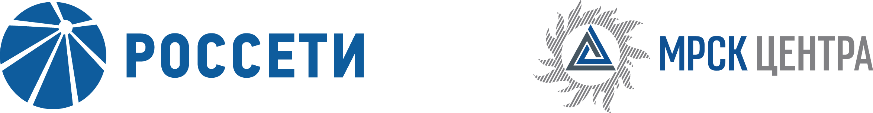 Уведомление №1об изменении условий извещения и конкурсной документации открытого одноэтапного конкурса без предварительного квалификационного отбора на право заключения Договоров на поставку реклоузеров 10 кВ для нужд ПАО «МРСК Центра» (филиалов «Костромаэнерго», «Смоленскэнерго» и «Ярэнерго»),(опубликовано на официальном сайте Российской Федерации для размещения информации о размещении заказов www.zakupki.gov.ru, копия публикации на электронной торговой площадке ПАО «Россети» www.b2b-mrsk.ru №1006350 от 17.04.2018 года, а также на официальном сайте ПАО «МРСК Центра» www.mrsk-1.ru в разделе «Закупки)Организатор конкурса ПАО «МРСК Центра», расположенный по адресу: РФ, 127018, г. Москва, 2-я Ямская ул., д. 4, (контактное лицо: Циркова Людмила Валерьевна, контактный телефон (495) 747-92-92), на основании протокола от 08.05.2018 года № 0194-ИА-18-1 вносит изменения в извещение и конкурсную документацию открытого одноэтапного конкурса без предварительного квалификационного отбора на право заключения Договоров на поставку реклоузеров 10 кВ для нужд ПАО «МРСК Центра» (филиалов «Костромаэнерго», «Смоленскэнерго» и «Ярэнерго»).Внести изменения в текст извещения и конкурсную документацию и изложить в следующей редакции:Банковская гарантия:Дата начала действия гарантии: 25.05.2018 00:00Срок гарантии до: 01.09.2018 23:59Дата окончания подачи заявок: Вскрытие конвертов с заявками состоится «24» мая 2018 года в 12:00 по московскому времени.Дата и время рассмотрения заявок: 09.06.2018 12:00Пункт 3.6.1.1 Конкурсной документации: «…Заявки на ЭТП могут быть поданы до 12 часов 00 минут «24» мая 2018 года …»Примечание:По отношению к исходной редакции извещения и конкурсной документации открытого одноэтапного конкурса без предварительного квалификационного отбора на право заключения Договоров на поставку реклоузеров 10 кВ для нужд ПАО «МРСК Центра» (филиалов «Костромаэнерго», «Смоленскэнерго» и «Ярэнерго») внесены следующие изменения:изменён срок действия банковской гарантии;изменены крайний срок подачи конкурсных заявок, дата рассмотрения заявок.	В части, не затронутой настоящим уведомлением, Участники руководствуются извещением и конкурсной документацией открытого одноэтапного конкурса без предварительного квалификационного отбора на право заключения Договоров на поставку реклоузеров 10 кВ для нужд ПАО «МРСК Центра» (филиалов «Костромаэнерго», «Смоленскэнерго» и «Ярэнерго»), (опубликовано на официальном сайте Российской Федерации для размещения информации о размещении заказов www.zakupki.gov.ru, копия публикации на электронной торговой площадке ПАО «Россети» www.b2b-mrsk.ru  №1006350 от 17.04.2018 года, а также на официальном сайте ПАО «МРСК Центра» www.mrsk-1.ru в разделе «Закупки).Председатель конкурсной комиссии -заместитель генерального директора по инвестиционной деятельности ПАО «МРСК Центра»	Д.В. Скляров